SHAPES OF SAME AREAPearson Edexcel - Tuesday 12 June 2018 - Paper 3 (Calculator) Higher Tier1.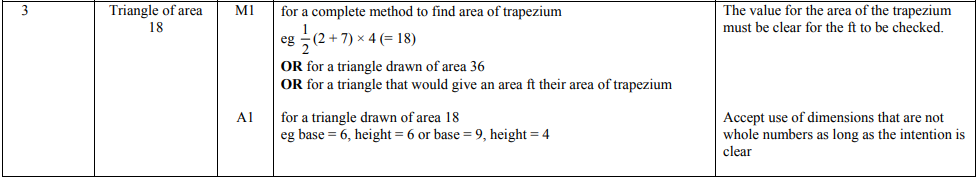 Pearson Edexcel - Monday 14 November 2011 - Paper 4 (Calculator) Higher Tier2.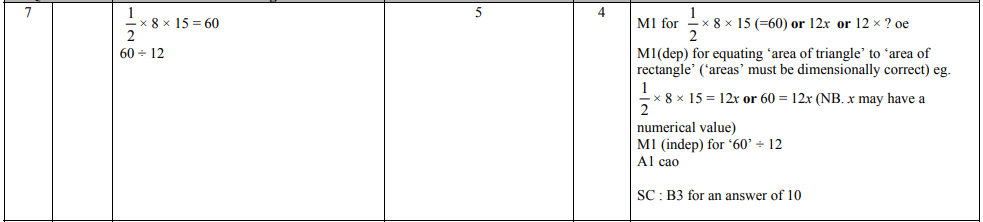 3.